Bank Item NumberBank Item NumberG.C.3.8.L1BenchmarkBenchmarkSS.7.C.3.8 Cognitive Complexity Cognitive Complexity LItemItemWho is responsible for breaking a tie vote between the two houses of the Florida Legislature?  Athe speaker of the House of RepresentativesBthe chief justice of the Supreme CourtC*the lieutenant governorDthe governorBank Item NumberBank Item NumberG.C.3.8.M1BenchmarkBenchmarkSS.7.C.3.8 Cognitive Complexity Cognitive Complexity MItemItemWhich action formally accuses a government official of “wrongdoing”?AfilibusterB*impeachCoverrideDpardonBank Item NumberBank Item NumberG.C.3.8.M2BenchmarkBenchmarkSS.7.C.3.8 Cognitive Complexity Cognitive Complexity MItemItemWhat powers do the Florida governor and U.S. president have in common?Adeliver State of the Union address, four-year term, commander-in-chief, grant pardonsBsix-year term, grant pardons, make treaties, commander-in-chiefCgrant pardons, veto, deliver State of the Union address, six-year termD*veto, grant pardons, chief executive, four-year termBank Item NumberBank Item NumberG.C.3.8.M3BenchmarkBenchmarkSS.7.C.3.8 Cognitive Complexity Cognitive Complexity MItemItemThe chart below shows the structures of local, state, and national governments.  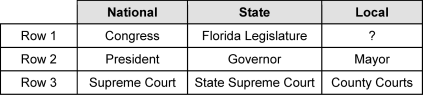 Which choice best completes the last box in Row 1?AChief JusticeB*City CouncilCRepresentative DSenatorBank Item NumberBank Item NumberG.C.3.8.H1BenchmarkBenchmarkSS.7.C.3.8Cognitive ComplexityCognitive ComplexityHItemItemThe table below describes presidential vetoes.Source:  U.S. House of RepresentativesBased on the table, how has the legislative process been impacted by presidential vetoes?  AThe presidents’ views are not reflected in public policy.B*The presidents’ views are reflected in public policy. CCongress represents the will of the people.DCongress represents the will of the states.